สถาบันวิจัยประชากรและสังคม มหาวิทยาลัยมหิดล๙๙๙ ถนนพุทธมณฑลสาย ๔ ตำบลศาลายา อำเภอพุทธมณฑล จังหวัดนครปฐม ๗๓๑๗๐โทรศัพท์ ๐๒ ๔๔๑ ๐๒๐๑-๔  โทรสาร ๐๒ ๔๔๑ ๙๓๓๓ที่ อว ๗๘.๑๙๑/๓๖๔วันที่  ๒๙ กันยายน พ.ศ.๒๕๖๔เรื่อง  ขอเรียนเชิญประชุมคณะกรรมการที่ปรึกษาโครงการ “การศึกษาสภาพแวดล้อมทางอาหารที่ส่งผลให้เกิดโรคอ้วนและการเข้าถึงอาหารที่ดีสุขภาพ ใน ๔ ประเทศในภูมิภาคเอเชียตะวันออกเฉียงใต้” เรียน  ทันตแพทย์ ประโยชน์ เพ็ญสุด	ตามคำสั่งสถาบันวิจัยประชากรและสังคม มหาวิทยาลัยมหิดล ที่ ๙๘/๒๕๖๓ ลงวันที่ ๒๒ กันยายน พ.ศ. ๒๕๖๓ แต่งตั้งคณะกรรมการที่ปรึกษาโครงการ“การศึกษาสภาพแวดล้อมทางอาหารที่ส่งผลให้เกิดโรคอ้วนและการเข้าถึงอาหารที่ดีสุขภาพ ใน ๔ ประเทศในภูมิภาคเอเชียตะวันออกเฉียงใต้” เพื่อให้คำปรึกษาอันจะเป็นแนวทางการดำเนินงานของโครงการฯ ให้เป็นไปตามวัตถุประสงค์ที่กำหนดไว้อย่างมีประสิทธิภาพ ได้กำหนดการจัดประชุมคณะกรรมการที่ปรึกษาโครงการ เรื่อง “ความคืบหน้าในการดำเนินการ ข้อเสนอแนะเกี่ยวกับแบบสอบถาม แนวทางการเก็บข้อมูลร้านขายของชำ รถพุ่มพวง และการเก็บข้อมูล IMFORMAS” ในวันจันทร์ที่ ๔ ตุลาคม พ.ศ.๒๕๖๔ เวลา ๑๓.๐๐ - ๑๕.๐๐ น. โดยเป็นการประชุมผ่านระบบออนไลน์ (Zoom meeting)  นั้น  		ในการนี้ สถาบันวิจัยประชากรและสังคม มหาวิทยาลัยมหิดล จึงใคร่ขอเรียนเชิญท่านเข้าร่วมประชุมในวันและเวลาดังกล่าว  		สถาบันฯ หวังเป็นอย่างยิ่งว่าคงจะได้รับความอนุเคราะห์จากท่าน และขอขอบพระคุณเป็นอย่างสูงมา ณ โอกาสนี้ 	               ขอแสดงความนับถือ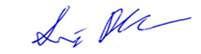                (ผู้ช่วยศาสตราจารย์สิรินทร์ยา พูลเกิด)  					                                          หัวหน้าโครงการ นักวิจัยโครงการ นางสาวณัฐจีรา ทองเจริญชูพงศ์โทรศัพท์  ๐๒ ๔๔๑ ๐๒๐๑-๔ ต่อ ๗๐๑ , ๐๙๖ ๙๔๐๙๔๙๕อีเมล:   birt_redmachine@hotmail.com				